 【附表1】臺北市112學年度智能障礙學生安置高級中等教育階段學校集中式特殊教育班服務群科報名資料檢核表學生姓名：_____________________         報名序號：_________(由工作小組編號)畢業學校：_____________________         學校聯絡人：                 畢業學校電話：_________________         畢業學校傳真：               法定代理人(父母或監護人)姓名：_____________     聯絡電話：                   ◎注意事項：1.本表請以臺北市身心障礙學生高級中等學校適性安置系統線上列印後核章，報名時請將繳交資料依項目次序排好並將本表置於最上方並使用長尾夾裝訂。2.請依繳交資料於繳交欄中自行打✓。【附表2】臺北市112學年度智能障礙學生安置高級中等教育階段學校集中式特殊教育班服務群科報名表◎注意事項：本表請以臺北市身心障礙學生高級中等學校適性安置系統線上列印後核章。【附表3】臺北市112學年度智能障礙學生安置高級中等教育階段學校集中式特殊教育班服務群科團體報名名冊學校名稱：___________________________◎ 注意事項：本表請以臺北市身心障礙學生高級中等學校適性安置系統線上列印後核章。國中端承辦人員：                 單位主管：                 校長：聯絡電話：傳真電話：【附表4】臺北市112學年度智能障礙學生安置高級中等教育階段學校集中式特殊教育班服務群科縣市鑑輔會鑑定證明影本【附表5】臺北市112學年度智能障礙學生安置高級中等教育階段學校集中式特殊教育班服務群科身心障礙證明正反面影本【附表6】臺北市112學年度智能障礙學生安置高級中等教育階段學校集中式特殊教育班服務群科學習能力評估特殊需求服務申請表【附表7】臺北市112學年度智能障礙學生安置高級中等教育階段學校集中式特殊教育班服務群科評估通知單【附表8】臺北市112學年度智能障礙學生安置高級中等教育階段學校集中式特殊教育班服務群科資格複審申請表   學生                 ，就讀                 國中　　報名本學年度 高級中等學校特殊教育學校 服務群科安置管道，經資格審核結果未通過，提請複審。申請理由                                                                                                        (必列)。檢附相關佐證資料                                (有則必列)。此致臺北市政府教育局法定代理人(父母或監護人)簽章：                      、                                                        　　　　　　　　　　　　　　　　　　　    　  （父母若為共同監護皆須簽名）中華民國112年   月   日【附表9-1】安置高級中等學校臺北市112學年度智能障礙學生安置高級中等教育階段學校集中式特殊教育班服務群科安置結果暨報到通知書學生：____________     性別：____________    畢業學校：______________參加「臺北市112學年度智能障礙學生安置高級中等教育階段學校集中式特殊教育班服務群科」，經臺北市特殊教育學生鑑定及就學輔導會鑑輔小組決議安置於__________________。謹將報到注意事項說明如下，請依以下時間至獲安置學校辦理並完成報到手續，並遵守下列規定：本人之國民中學畢業證書因原畢業學校尚未辦理畢業典禮，同意於112年6月19日（星期一）前補繳至報到學校，逾期視同放棄獲安置資格。一、報到時間：112年5月   日（星期    ）上午9時至15時整。二、報到地點：____________________________教務處註冊組。三、攜帶資料(必備)：1、安置結果暨報到通知書。2、「身心障礙證明正、影本」、「鑑輔會證明正、影本」、「相片電子檔」。四、學生法定代理人(父母或監護人)接到安置結果暨報到通知書後對安置結果有疑義者，可與臺北市北區特教資源中心聯繫 (11153 臺北市士林區忠誠路2段207巷3號，電話：28749117分機1606)。    此致貴家長                                          臺北市政府教育局中華民國112年5月 日……………………………………………………(請學校加蓋騎縫章)…………………………………………………臺北市112學年度智能障礙學生安置高級中等教育階段學校集中式特殊教育班服務群科安置結果暨報到通知書學生：____________     性別: ____________    畢業學校:______________茲收到「臺北市112學年度智能障礙學生安置高級中等教育階段學校集中式特殊教育班服務群科」安置結果暨報到通知書，經臺北市特殊教育學生鑑定及就學輔導會鑑輔小組決議安置於                 。法定代理人(父母或監護人)簽章：                 、               （父母若為共同監護皆須簽名）中華民國112年5月 日【附表9-2】安置特教學校A臺北市112學年度智能障礙學生安置高級中等教育階段學校集中式特殊教育班服務群科安置結果暨報到通知書    學生：                 性別：           畢業學校：                      參加「臺北市112學年度智能障礙學生安置高級中等教育階段學校集中式特殊教育班服務群科」，經臺北市特殊教育學生鑑定及就學輔導會鑑輔小組決議安置於__________________。謹將報到注意事項說明如下，請依以下時間至獲安置學校辦理並完成報到手續，並遵守下列規定：本人之國民中學畢業證書因原畢業學校尚未辦理畢業典禮，同意於112年6月19日（星期一）前補繳至報到學校，逾期視同放棄獲安置資格。一、報到時間：112年5月    日（星期____）上午___時至___時整。二、報到地點：                               。三、攜帶資料：1、安置結果暨報到通知書。2、「身心障礙證明正、影本」、「鑑輔會證明正、影本」、「相片電子檔」。四、學生法定代理人(父母或監護人)接到安置結果暨報到通知書後對安置結果有疑義者，可與臺北市北區特教資源中心聯繫 (11153 臺北市士林區忠誠路2段207巷3號，電話：28749117分機1606)。備註：1、特殊教育學校入學前會辦理學生評估作業，時間將另行通知，請父母務必陪同學生到校，以利學校瞭解掌握學生能力並辦理編班。2、如未能於規定時間內報到，請直接與安置學校教務處註冊組聯繫。    此致貴家長                                          臺北市政府教育局中華民國112年5月 日……………………………………………………..(請學校加蓋騎縫章)…………………………………………………臺北市112學年度智能障礙學生安置高級中等教育階段學校集中式特殊教育班服務群科安置結果暨報到通知書學生：____________     性別: ____________    畢業學校:______________茲收到「臺北市112學年度智能障礙學生安置高級中等教育階段學校集中式特殊教育班服務群科」安置結果暨報到通知書，經臺北市特殊教育學生鑑定及就學輔導會鑑輔小組決議安置於                 。法定代理人(父母或監護人)簽章：                 、               （父母若為共同監護皆須簽名）中華民國112年5月 日【附表9-3】安置特教學校B臺北市112學年度智能障礙學生安置高級中等教育階段學校集中式特殊教育班服務群科安置結果暨報到通知書    學生：                 性別：           畢業學校：                      參加「臺北市112學年度智能障礙學生安置高級中等教育階段學校集中式特殊教育班服務群科」，經臺北市特殊教育學生鑑定及就學輔導會鑑輔小組決議安置於__________________。謹將報到注意事項說明如下，請依以下時間至獲安置學校辦理並完成報到手續，並遵守下列規定：本人之國民中學畢業證書因原畢業學校尚未辦理畢業典禮，同意於112年6月19日（星期一）前補繳至報到學校，逾期視同放棄獲安置資格。一、報到時間：112年5月    日（星期    ）上午___時至___時整。二、報到地點：                               。三、攜帶資料：1、安置結果暨報到通知書。2、「身心障礙證明正、影本」、「鑑輔會證明正、影本」、「相片電子檔」。四、學生法定代理人(父母或監護人)接到安置結果暨報到通知書後對安置結果有疑義者，可與臺北市北區特教資源中心聯繫 (11153 臺北市士林區忠誠路2段207巷3號，電話：28749117分機1606)。備註：1、特殊教育學校入學前會辦理學生評估作業，時間將另行通知，請父母務必陪同學生到校，以利學校瞭解掌握學生能力並辦理編班。2、如未能於規定時間內報到，請直接與安置學校教務處註冊組聯繫。此致貴家長                                        臺北市政府教育局中華民國112年5月 日……………………………………………………(請學校加蓋騎縫章)………..…………………………………………臺北市112學年度智能障礙學生安置高級中等教育階段學校集中式特殊教育班服務群科安置結果暨報到通知書學生：____________     性別: ____________    畢業學校:______________茲收到「臺北市112學年度智能障礙學生安置高級中等教育階段學校集中式特殊教育班服務群科」安置結果暨報到通知書，經臺北市特殊教育學生鑑定及就學輔導會鑑輔小組決議安置於                 。法定代理人(父母或監護人)簽章：                 、               （父母若為共同監護皆須簽名）中華民國112年5月 日【附表10】臺北市112學年度智能障礙學生安置高級中等教育階段學校集中式特殊教育班服務群科能力評估結果複查申請表                                     申請日期：112年   月   日法定代理人(父母或監護人)簽章：                      、                                                        　　　　　　　　　　　　　　　　　　　         　  （父母若為共同監護皆須簽名）註:一、法定代理人(父母或監護人)填寫本申請表，連同填妥申請人地址之掛號回郵信封乙份寄至    11153臺北市士林區忠誠路2段207巷3號臺北特殊教育學校北區特教資源中心顏盈甄老        師。二、複查申請期限：112年5月4日（星期四）申請截止。（以郵戳為憑）【附表11】臺北市112學年度智能障礙學生安置高級中等教育階段學校集中式特殊教育班服務群科安置結果申復書申請日期：    年   月   日備註：若監護人為父及母，則父母雙方皆須簽名(章)。申復人於收受或知悉鑑定安置結果之次日起20日內填具申復書，備妥相關佐證資料以郵寄或親送至臺北市政府教育局特殊教育科 (臺北市信義區市府路1號8樓北區，聯絡電話：(02)2720-8889轉特殊教育科)。學生父母請務必出席申復會議，未克出席者須出具委託書委任受委託人出席，必要時得邀請相關人員陪同出席。編號資  料  內  容資  料  內  容資  料  內  容資  料  內  容報名者檢核報名者檢核國中端初檢北區中心複檢備  註1報名表（上傳相片）（附表2）報名表（上傳相片）（附表2）報名表（上傳相片）（附表2）報名表（上傳相片）（附表2）2戶口名簿或全戶戶籍謄本影本戶口名簿或全戶戶籍謄本影本戶口名簿或全戶戶籍謄本影本戶口名簿或全戶戶籍謄本影本3(1)應屆畢業生：團體報名名冊（附表3）(2)非應屆畢業生：國中學歷證件正本及影本(1)應屆畢業生：團體報名名冊（附表3）(2)非應屆畢業生：國中學歷證件正本及影本(1)應屆畢業生：團體報名名冊（附表3）(2)非應屆畢業生：國中學歷證件正本及影本(1)應屆畢業生：團體報名名冊（附表3）(2)非應屆畢業生：國中學歷證件正本及影本4縣市鑑輔會鑑定證明影本（如為臺北市核發之鑑定證明由系統直接帶出，無須檢附；其他縣市核發之鑑定證明請黏貼於附表4）縣市鑑輔會鑑定證明影本（如為臺北市核發之鑑定證明由系統直接帶出，無須檢附；其他縣市核發之鑑定證明請黏貼於附表4）縣市鑑輔會鑑定證明影本（如為臺北市核發之鑑定證明由系統直接帶出，無須檢附；其他縣市核發之鑑定證明請黏貼於附表4）縣市鑑輔會鑑定證明影本（如為臺北市核發之鑑定證明由系統直接帶出，無須檢附；其他縣市核發之鑑定證明請黏貼於附表4）5身心障礙證明正反面影本(無則免附)(附表5)身心障礙證明正反面影本(無則免附)(附表5)身心障礙證明正反面影本(無則免附)(附表5)身心障礙證明正反面影本(無則免附)(附表5)6學習能力評估特殊需求服務申請表，無需求者免附（附表6）學習能力評估特殊需求服務申請表，無需求者免附（附表6）學習能力評估特殊需求服務申請表，無需求者免附（附表6）學習能力評估特殊需求服務申請表，無需求者免附（附表6）7評估通知單（附表7）(僅報名特殊教育學校免附)評估通知單（附表7）(僅報名特殊教育學校免附)評估通知單（附表7）(僅報名特殊教育學校免附)評估通知單（附表7）(僅報名特殊教育學校免附)8個別智力測驗（施測日期為109.9.1-111.10.15間）個別智力測驗（施測日期為109.9.1-111.10.15間）個別智力測驗（施測日期為109.9.1-111.10.15間）個別智力測驗（施測日期為109.9.1-111.10.15間）9國中9年級個別化教育計畫國中9年級個別化教育計畫國中9年級個別化教育計畫國中9年級個別化教育計畫10國中9年級身心障礙個案轉銜服務資料表國中9年級身心障礙個案轉銜服務資料表國中9年級身心障礙個案轉銜服務資料表國中9年級身心障礙個案轉銜服務資料表11國中之相關輔導資料國中之相關輔導資料國中之相關輔導資料國中之相關輔導資料12相片1張（黏貼於評估通知單）相片1張（黏貼於評估通知單）相片1張（黏貼於評估通知單）相片1張（黏貼於評估通知單）初檢□符合□不符合國中端教師簽章複檢□符合□不符合□符合□不符合北區特教資源中心簽章北區特教資源中心簽章北區特教資源中心簽章北區特教資源中心簽章初檢□符合□不符合聯絡電話：複檢□符合□不符合□符合□不符合學生姓名學生姓名性別性別性別□男  □女□男  □女□男  □女□男  □女□男  □女相片上傳最近3個月內2吋脫帽半身正面相片電子檔相片上傳最近3個月內2吋脫帽半身正面相片電子檔相片上傳最近3個月內2吋脫帽半身正面相片電子檔相片上傳最近3個月內2吋脫帽半身正面相片電子檔出生日期出生日期身分證統一編號身分證統一編號身分證統一編號相片上傳最近3個月內2吋脫帽半身正面相片電子檔相片上傳最近3個月內2吋脫帽半身正面相片電子檔相片上傳最近3個月內2吋脫帽半身正面相片電子檔相片上傳最近3個月內2吋脫帽半身正面相片電子檔法定代理人(父母或監護人)姓名法定代理人(父母或監護人)姓名法定代理人(父母或監護人)電話法定代理人(父母或監護人)電話法定代理人(父母或監護人)電話（H）（H）（H）（H）（H）相片上傳最近3個月內2吋脫帽半身正面相片電子檔相片上傳最近3個月內2吋脫帽半身正面相片電子檔相片上傳最近3個月內2吋脫帽半身正面相片電子檔相片上傳最近3個月內2吋脫帽半身正面相片電子檔法定代理人(父母或監護人)姓名法定代理人(父母或監護人)姓名法定代理人(父母或監護人)電話法定代理人(父母或監護人)電話法定代理人(父母或監護人)電話（行動）（行動）（行動）（行動）（行動）相片上傳最近3個月內2吋脫帽半身正面相片電子檔相片上傳最近3個月內2吋脫帽半身正面相片電子檔相片上傳最近3個月內2吋脫帽半身正面相片電子檔相片上傳最近3個月內2吋脫帽半身正面相片電子檔法定代理人(父母或監護人)姓名法定代理人(父母或監護人)姓名法定代理人(父母或監護人)電話法定代理人(父母或監護人)電話法定代理人(父母或監護人)電話（H）（H）（H）（H）（H）相片上傳最近3個月內2吋脫帽半身正面相片電子檔相片上傳最近3個月內2吋脫帽半身正面相片電子檔相片上傳最近3個月內2吋脫帽半身正面相片電子檔相片上傳最近3個月內2吋脫帽半身正面相片電子檔法定代理人(父母或監護人)姓名法定代理人(父母或監護人)姓名法定代理人(父母或監護人)電話法定代理人(父母或監護人)電話法定代理人(父母或監護人)電話（行動）（行動）（行動）（行動）（行動）相片上傳最近3個月內2吋脫帽半身正面相片電子檔相片上傳最近3個月內2吋脫帽半身正面相片電子檔相片上傳最近3個月內2吋脫帽半身正面相片電子檔相片上傳最近3個月內2吋脫帽半身正面相片電子檔戶籍地址戶籍地址□□□-□□□□□-□□□□□-□□□□□-□□□□□-□□□□□-□□□□□-□□□□□-□□□□□-□□□□□-□□□□□-□□□□□-□□相片上傳最近3個月內2吋脫帽半身正面相片電子檔相片上傳最近3個月內2吋脫帽半身正面相片電子檔相片上傳最近3個月內2吋脫帽半身正面相片電子檔相片上傳最近3個月內2吋脫帽半身正面相片電子檔通訊地址通訊地址□同戶籍地址     □□□-□□□同戶籍地址     □□□-□□□同戶籍地址     □□□-□□□同戶籍地址     □□□-□□□同戶籍地址     □□□-□□□同戶籍地址     □□□-□□□同戶籍地址     □□□-□□□同戶籍地址     □□□-□□□同戶籍地址     □□□-□□□同戶籍地址     □□□-□□□同戶籍地址     □□□-□□□同戶籍地址     □□□-□□相片上傳最近3個月內2吋脫帽半身正面相片電子檔相片上傳最近3個月內2吋脫帽半身正面相片電子檔相片上傳最近3個月內2吋脫帽半身正面相片電子檔相片上傳最近3個月內2吋脫帽半身正面相片電子檔障礙類別障礙類別□智能障礙  □自閉症 □多重障礙（智能障礙兼        ）□其他__________□智能障礙  □自閉症 □多重障礙（智能障礙兼        ）□其他__________□智能障礙  □自閉症 □多重障礙（智能障礙兼        ）□其他__________□智能障礙  □自閉症 □多重障礙（智能障礙兼        ）□其他__________□智能障礙  □自閉症 □多重障礙（智能障礙兼        ）□其他__________□智能障礙  □自閉症 □多重障礙（智能障礙兼        ）□其他__________□智能障礙  □自閉症 □多重障礙（智能障礙兼        ）□其他__________□智能障礙  □自閉症 □多重障礙（智能障礙兼        ）□其他__________□智能障礙  □自閉症 □多重障礙（智能障礙兼        ）□其他__________□智能障礙  □自閉症 □多重障礙（智能障礙兼        ）□其他__________□智能障礙  □自閉症 □多重障礙（智能障礙兼        ）□其他__________□智能障礙  □自閉症 □多重障礙（智能障礙兼        ）□其他__________□智能障礙  □自閉症 □多重障礙（智能障礙兼        ）□其他__________□智能障礙  □自閉症 □多重障礙（智能障礙兼        ）□其他__________□智能障礙  □自閉症 □多重障礙（智能障礙兼        ）□其他__________□智能障礙  □自閉症 □多重障礙（智能障礙兼        ）□其他__________教育情形學歷證明教育情形學歷證明畢業學校畢業學校        縣/市         國民中學        縣/市         國民中學        縣/市         國民中學        縣/市         國民中學        縣/市         國民中學        縣/市         國民中學        縣/市         國民中學        縣/市         國民中學        縣/市         國民中學        縣/市         國民中學        縣/市         國民中學        縣/市         國民中學        縣/市         國民中學        縣/市         國民中學教育情形學歷證明教育情形學歷證明畢業年度畢業年度□應屆     □非應屆：      年畢業□應屆     □非應屆：      年畢業□應屆     □非應屆：      年畢業□應屆     □非應屆：      年畢業□應屆     □非應屆：      年畢業□應屆     □非應屆：      年畢業□應屆     □非應屆：      年畢業□應屆     □非應屆：      年畢業□應屆     □非應屆：      年畢業□應屆     □非應屆：      年畢業□應屆     □非應屆：      年畢業□應屆     □非應屆：      年畢業□應屆     □非應屆：      年畢業□應屆     □非應屆：      年畢業教育情形學歷證明教育情形學歷證明就讀班別就讀班別□普通班 □分散式資源班 □集中式特教班□特教學校□在家教育□普通班 □分散式資源班 □集中式特教班□特教學校□在家教育□普通班 □分散式資源班 □集中式特教班□特教學校□在家教育□普通班 □分散式資源班 □集中式特教班□特教學校□在家教育□普通班 □分散式資源班 □集中式特教班□特教學校□在家教育□普通班 □分散式資源班 □集中式特教班□特教學校□在家教育□普通班 □分散式資源班 □集中式特教班□特教學校□在家教育□普通班 □分散式資源班 □集中式特教班□特教學校□在家教育□普通班 □分散式資源班 □集中式特教班□特教學校□在家教育□普通班 □分散式資源班 □集中式特教班□特教學校□在家教育□普通班 □分散式資源班 □集中式特教班□特教學校□在家教育□普通班 □分散式資源班 □集中式特教班□特教學校□在家教育□普通班 □分散式資源班 □集中式特教班□特教學校□在家教育□普通班 □分散式資源班 □集中式特教班□特教學校□在家教育縣市鑑輔會鑑定證明縣市鑑輔會鑑定證明障礙類別:               核備文號：                     鑑定日期:               提報單位:                      障礙類別:               核備文號：                     鑑定日期:               提報單位:                      障礙類別:               核備文號：                     鑑定日期:               提報單位:                      障礙類別:               核備文號：                     鑑定日期:               提報單位:                      障礙類別:               核備文號：                     鑑定日期:               提報單位:                      障礙類別:               核備文號：                     鑑定日期:               提報單位:                      障礙類別:               核備文號：                     鑑定日期:               提報單位:                      障礙類別:               核備文號：                     鑑定日期:               提報單位:                      障礙類別:               核備文號：                     鑑定日期:               提報單位:                      障礙類別:               核備文號：                     鑑定日期:               提報單位:                      障礙類別:               核備文號：                     鑑定日期:               提報單位:                      障礙類別:               核備文號：                     鑑定日期:               提報單位:                      障礙類別:               核備文號：                     鑑定日期:               提報單位:                      障礙類別:               核備文號：                     鑑定日期:               提報單位:                      障礙類別:               核備文號：                     鑑定日期:               提報單位:                      障礙類別:               核備文號：                     鑑定日期:               提報單位:                      身心障礙證明身心障礙證明有效期限：_______年______月  　    障礙等級：＿＿＿＿＿＿＿＿＿＿障礙類別：＿＿＿＿＿＿＿＿　　　   ICD診斷：＿＿＿＿＿＿＿＿＿＿有效期限：_______年______月  　    障礙等級：＿＿＿＿＿＿＿＿＿＿障礙類別：＿＿＿＿＿＿＿＿　　　   ICD診斷：＿＿＿＿＿＿＿＿＿＿有效期限：_______年______月  　    障礙等級：＿＿＿＿＿＿＿＿＿＿障礙類別：＿＿＿＿＿＿＿＿　　　   ICD診斷：＿＿＿＿＿＿＿＿＿＿有效期限：_______年______月  　    障礙等級：＿＿＿＿＿＿＿＿＿＿障礙類別：＿＿＿＿＿＿＿＿　　　   ICD診斷：＿＿＿＿＿＿＿＿＿＿有效期限：_______年______月  　    障礙等級：＿＿＿＿＿＿＿＿＿＿障礙類別：＿＿＿＿＿＿＿＿　　　   ICD診斷：＿＿＿＿＿＿＿＿＿＿有效期限：_______年______月  　    障礙等級：＿＿＿＿＿＿＿＿＿＿障礙類別：＿＿＿＿＿＿＿＿　　　   ICD診斷：＿＿＿＿＿＿＿＿＿＿有效期限：_______年______月  　    障礙等級：＿＿＿＿＿＿＿＿＿＿障礙類別：＿＿＿＿＿＿＿＿　　　   ICD診斷：＿＿＿＿＿＿＿＿＿＿有效期限：_______年______月  　    障礙等級：＿＿＿＿＿＿＿＿＿＿障礙類別：＿＿＿＿＿＿＿＿　　　   ICD診斷：＿＿＿＿＿＿＿＿＿＿有效期限：_______年______月  　    障礙等級：＿＿＿＿＿＿＿＿＿＿障礙類別：＿＿＿＿＿＿＿＿　　　   ICD診斷：＿＿＿＿＿＿＿＿＿＿有效期限：_______年______月  　    障礙等級：＿＿＿＿＿＿＿＿＿＿障礙類別：＿＿＿＿＿＿＿＿　　　   ICD診斷：＿＿＿＿＿＿＿＿＿＿有效期限：_______年______月  　    障礙等級：＿＿＿＿＿＿＿＿＿＿障礙類別：＿＿＿＿＿＿＿＿　　　   ICD診斷：＿＿＿＿＿＿＿＿＿＿有效期限：_______年______月  　    障礙等級：＿＿＿＿＿＿＿＿＿＿障礙類別：＿＿＿＿＿＿＿＿　　　   ICD診斷：＿＿＿＿＿＿＿＿＿＿有效期限：_______年______月  　    障礙等級：＿＿＿＿＿＿＿＿＿＿障礙類別：＿＿＿＿＿＿＿＿　　　   ICD診斷：＿＿＿＿＿＿＿＿＿＿有效期限：_______年______月  　    障礙等級：＿＿＿＿＿＿＿＿＿＿障礙類別：＿＿＿＿＿＿＿＿　　　   ICD診斷：＿＿＿＿＿＿＿＿＿＿有效期限：_______年______月  　    障礙等級：＿＿＿＿＿＿＿＿＿＿障礙類別：＿＿＿＿＿＿＿＿　　　   ICD診斷：＿＿＿＿＿＿＿＿＿＿有效期限：_______年______月  　    障礙等級：＿＿＿＿＿＿＿＿＿＿障礙類別：＿＿＿＿＿＿＿＿　　　   ICD診斷：＿＿＿＿＿＿＿＿＿＿魏氏智力測驗魏氏智力測驗第三版、第四版或第五版(填入智商/指數分數)第三版、第四版或第五版(填入智商/指數分數)第三版、第四版或第五版(填入智商/指數分數)第三版、第四版或第五版(填入智商/指數分數)第三版、第四版或第五版(填入智商/指數分數)第三版、第四版或第五版(填入智商/指數分數)第三版、第四版或第五版(填入智商/指數分數)第三版、第四版或第五版(填入智商/指數分數)第三版、第四版或第五版(填入智商/指數分數)第三版、第四版或第五版(填入智商/指數分數)智力測驗版本智力測驗版本智力測驗版本智力測驗版本魏氏智力測驗魏氏智力測驗全量表(FSIQ)全量表(FSIQ)全量表(FSIQ)語文智商(VIQ)語文智商(VIQ)語文智商(VIQ)作業智商(PIQ)作業智商(PIQ)作業智商(PIQ)作業智商(PIQ)魏氏智力測驗魏氏智力測驗語文理解：　　　　知覺推理：　　　　工作記憶：　　　　處理速度：語文理解：　　　　知覺推理：　　　　工作記憶：　　　　處理速度：語文理解：　　　　知覺推理：　　　　工作記憶：　　　　處理速度：語文理解：　　　　知覺推理：　　　　工作記憶：　　　　處理速度：語文理解：　　　　知覺推理：　　　　工作記憶：　　　　處理速度：語文理解：　　　　知覺推理：　　　　工作記憶：　　　　處理速度：語文理解：　　　　知覺推理：　　　　工作記憶：　　　　處理速度：語文理解：　　　　知覺推理：　　　　工作記憶：　　　　處理速度：語文理解：　　　　知覺推理：　　　　工作記憶：　　　　處理速度：語文理解：　　　　知覺推理：　　　　工作記憶：　　　　處理速度：語文理解：　　　　知覺推理：　　　　工作記憶：　　　　處理速度：語文理解：　　　　知覺推理：　　　　工作記憶：　　　　處理速度：語文理解：　　　　知覺推理：　　　　工作記憶：　　　　處理速度：語文理解：　　　　知覺推理：　　　　工作記憶：　　　　處理速度：語文理解：　　　　知覺推理：　　　　工作記憶：　　　　處理速度：語文理解：　　　　知覺推理：　　　　工作記憶：　　　　處理速度：魏氏智力測驗魏氏智力測驗語文理解：    視覺空間：    流體推理：    工作記憶：    處理速度：語文理解：    視覺空間：    流體推理：    工作記憶：    處理速度：語文理解：    視覺空間：    流體推理：    工作記憶：    處理速度：語文理解：    視覺空間：    流體推理：    工作記憶：    處理速度：語文理解：    視覺空間：    流體推理：    工作記憶：    處理速度：語文理解：    視覺空間：    流體推理：    工作記憶：    處理速度：語文理解：    視覺空間：    流體推理：    工作記憶：    處理速度：語文理解：    視覺空間：    流體推理：    工作記憶：    處理速度：語文理解：    視覺空間：    流體推理：    工作記憶：    處理速度：語文理解：    視覺空間：    流體推理：    工作記憶：    處理速度：語文理解：    視覺空間：    流體推理：    工作記憶：    處理速度：語文理解：    視覺空間：    流體推理：    工作記憶：    處理速度：語文理解：    視覺空間：    流體推理：    工作記憶：    處理速度：語文理解：    視覺空間：    流體推理：    工作記憶：    處理速度：語文理解：    視覺空間：    流體推理：    工作記憶：    處理速度：語文理解：    視覺空間：    流體推理：    工作記憶：    處理速度：魏氏智力測驗魏氏智力測驗無法施測(請描述原因)：無法施測(請描述原因)：無法施測(請描述原因)：無法施測(請描述原因)：無法施測(請描述原因)：無法施測(請描述原因)：無法施測(請描述原因)：無法施測(請描述原因)：無法施測(請描述原因)：無法施測(請描述原因)：無法施測(請描述原因)：無法施測(請描述原因)：無法施測(請描述原因)：無法施測(請描述原因)：無法施測(請描述原因)：無法施測(請描述原因)：就讀學校志願高級中等學校服務群科第1志願學校:學校:學校:學校:學校:第2志願第2志願學校:學校:學校:第3志願第3志願學校:學校:學校:就讀學校志願高級中等學校服務群科第1志願科別:科別:科別:科別:科別:第2志願第2志願科別:科別:科別:第3志願第3志願科別:科別:科別:就讀學校志願高級中等學校服務群科第4志願學校:學校:學校:學校:學校:第5志願第5志願學校:學校:學校:第6志願第6志願學校:學校:學校:就讀學校志願高級中等學校服務群科第4志願科別:科別:科別:科別:科別:第5志願第5志願科別:科別:科別:第6志願第6志願科別:科別:科別:就讀學校志願高級中等學校服務群科第7志願學校:學校:學校:學校:學校:第8志願第8志願學校:學校:學校:就讀學校志願高級中等學校服務群科第7志願科別:科別:科別:科別:科別:第8志願第8志願科別:科別:科別:就讀學校志願特殊學校服務群科   □臺北市立文山特殊教育學校         □臺北市立臺北特殊教育學校（注意事項:1.以學區安置為原則，跨區者不提供交通服務2.入學後評估分科）   □臺北市立文山特殊教育學校         □臺北市立臺北特殊教育學校（注意事項:1.以學區安置為原則，跨區者不提供交通服務2.入學後評估分科）   □臺北市立文山特殊教育學校         □臺北市立臺北特殊教育學校（注意事項:1.以學區安置為原則，跨區者不提供交通服務2.入學後評估分科）   □臺北市立文山特殊教育學校         □臺北市立臺北特殊教育學校（注意事項:1.以學區安置為原則，跨區者不提供交通服務2.入學後評估分科）   □臺北市立文山特殊教育學校         □臺北市立臺北特殊教育學校（注意事項:1.以學區安置為原則，跨區者不提供交通服務2.入學後評估分科）   □臺北市立文山特殊教育學校         □臺北市立臺北特殊教育學校（注意事項:1.以學區安置為原則，跨區者不提供交通服務2.入學後評估分科）   □臺北市立文山特殊教育學校         □臺北市立臺北特殊教育學校（注意事項:1.以學區安置為原則，跨區者不提供交通服務2.入學後評估分科）   □臺北市立文山特殊教育學校         □臺北市立臺北特殊教育學校（注意事項:1.以學區安置為原則，跨區者不提供交通服務2.入學後評估分科）   □臺北市立文山特殊教育學校         □臺北市立臺北特殊教育學校（注意事項:1.以學區安置為原則，跨區者不提供交通服務2.入學後評估分科）   □臺北市立文山特殊教育學校         □臺北市立臺北特殊教育學校（注意事項:1.以學區安置為原則，跨區者不提供交通服務2.入學後評估分科）   □臺北市立文山特殊教育學校         □臺北市立臺北特殊教育學校（注意事項:1.以學區安置為原則，跨區者不提供交通服務2.入學後評估分科）   □臺北市立文山特殊教育學校         □臺北市立臺北特殊教育學校（注意事項:1.以學區安置為原則，跨區者不提供交通服務2.入學後評估分科）   □臺北市立文山特殊教育學校         □臺北市立臺北特殊教育學校（注意事項:1.以學區安置為原則，跨區者不提供交通服務2.入學後評估分科）   □臺北市立文山特殊教育學校         □臺北市立臺北特殊教育學校（注意事項:1.以學區安置為原則，跨區者不提供交通服務2.入學後評估分科）   □臺北市立文山特殊教育學校         □臺北市立臺北特殊教育學校（注意事項:1.以學區安置為原則，跨區者不提供交通服務2.入學後評估分科）   □臺北市立文山特殊教育學校         □臺北市立臺北特殊教育學校（注意事項:1.以學區安置為原則，跨區者不提供交通服務2.入學後評估分科）法定代理人(父母或監護人)簽章法定代理人(父母或監護人)簽章法定代理人(父母或監護人)簽章                        、  （家長若為共同監護皆須簽名）法定代理人(父母或監護人)簽章                        、  （家長若為共同監護皆須簽名）法定代理人(父母或監護人)簽章                        、  （家長若為共同監護皆須簽名）法定代理人(父母或監護人)簽章                        、  （家長若為共同監護皆須簽名）法定代理人(父母或監護人)簽章                        、  （家長若為共同監護皆須簽名）法定代理人(父母或監護人)簽章                        、  （家長若為共同監護皆須簽名）國中承辦人簽章國中承辦人簽章國中承辦人簽章處室主管簽章處室主管簽章處室主管簽章編號班級學 生 姓  名性別障礙類別法定代理人(父母或監護人)姓名法定代理人(父母或監護人)電話1□男□女□智能障礙   □自閉症□多重障礙(智障兼            )□其他___________2□男□女□智能障礙  □自閉症□多重障礙(智障兼            )□其他___________3□男□女□智能障礙   □自閉症□多重障礙(智障兼            )□其他___________4□男□女□智能障礙   □自閉症□多重障礙(智障兼            )□其他___________5□男□女□智能障礙   □自閉症□多重障礙(智障兼            )□其他___________6□男□女□智能障礙   □自閉症□多重障礙(智障兼            )□其他___________影本請貼妥後掃描並上傳電子檔至系統(持臺北市鑑輔會鑑定證明者無須檢附影本)影本請貼妥後掃描並上傳電子檔至系統學生姓名報名序號就讀國中性別□男  □女需求原因說明（須檢附證明）申請服務項目：□ 1.放大字體(考卷已以A3紙、28號字體放大)     需求字體大小：__________號字體□ 2.少數人考場□ 3.需提早入場                         □ 4.使用輪椅，需安排較大場地□ 5.其他：_________________________________________註1：放大字體以A3紙之試題本為原則，如有其他需求，請與北區特教資源中心聯繫。註2：依試題性質統一規範報讀服務，不列入特殊需求項目。申請服務項目：□ 1.放大字體(考卷已以A3紙、28號字體放大)     需求字體大小：__________號字體□ 2.少數人考場□ 3.需提早入場                         □ 4.使用輪椅，需安排較大場地□ 5.其他：_________________________________________註1：放大字體以A3紙之試題本為原則，如有其他需求，請與北區特教資源中心聯繫。註2：依試題性質統一規範報讀服務，不列入特殊需求項目。申請服務項目：□ 1.放大字體(考卷已以A3紙、28號字體放大)     需求字體大小：__________號字體□ 2.少數人考場□ 3.需提早入場                         □ 4.使用輪椅，需安排較大場地□ 5.其他：_________________________________________註1：放大字體以A3紙之試題本為原則，如有其他需求，請與北區特教資源中心聯繫。註2：依試題性質統一規範報讀服務，不列入特殊需求項目。申請服務項目：□ 1.放大字體(考卷已以A3紙、28號字體放大)     需求字體大小：__________號字體□ 2.少數人考場□ 3.需提早入場                         □ 4.使用輪椅，需安排較大場地□ 5.其他：_________________________________________註1：放大字體以A3紙之試題本為原則，如有其他需求，請與北區特教資源中心聯繫。註2：依試題性質統一規範報讀服務，不列入特殊需求項目。申請服務項目：□ 1.放大字體(考卷已以A3紙、28號字體放大)     需求字體大小：__________號字體□ 2.少數人考場□ 3.需提早入場                         □ 4.使用輪椅，需安排較大場地□ 5.其他：_________________________________________註1：放大字體以A3紙之試題本為原則，如有其他需求，請與北區特教資源中心聯繫。註2：依試題性質統一規範報讀服務，不列入特殊需求項目。因學生特殊需求，擬請同意提供上述服務。  法定代理人(父母或監護人)簽章：                、                                                  　　　　　　　　　　　　　　　　　　　　  （父母若為共同監護皆須簽名）因學生特殊需求，擬請同意提供上述服務。  法定代理人(父母或監護人)簽章：                、                                                  　　　　　　　　　　　　　　　　　　　　  （父母若為共同監護皆須簽名）因學生特殊需求，擬請同意提供上述服務。  法定代理人(父母或監護人)簽章：                、                                                  　　　　　　　　　　　　　　　　　　　　  （父母若為共同監護皆須簽名）因學生特殊需求，擬請同意提供上述服務。  法定代理人(父母或監護人)簽章：                、                                                  　　　　　　　　　　　　　　　　　　　　  （父母若為共同監護皆須簽名）因學生特殊需求，擬請同意提供上述服務。  法定代理人(父母或監護人)簽章：                、                                                  　　　　　　　　　　　　　　　　　　　　  （父母若為共同監護皆須簽名）就讀國中核章就讀國中核章鑑輔小組審核結果鑑輔小組審核結果鑑輔小組審核結果特教組長：輔導主任：特教組長：輔導主任：□同意□不同意□同意□不同意□同意□不同意相片處報名序號：________________姓    名：________________學    校：________________報名序號：________________姓    名：________________學    校：________________報名序號：________________姓    名：________________學    校：________________注 意 事 項注 意 事 項注 意 事 項注 意 事 項注 意 事 項壹、參加評估時請攜帶本通知單至臺北市立臺北特殊教育學校3樓會議室辦理報到。如遺失請於評估前1日攜學生證件至北區特教資源中心辦理補發。貳、評估當日請務必依照報到時間辦理報到，逾時無法受理。參、學習能力評估請自行攜帶文具用品（限黑、藍色原子筆作答），不可使用計算機、計算紙及攜帶手機入場。肆、職業能力評估當日請著輕便服裝。伍、臺北市立臺北特殊教育學校公車路線及地址：公車路線： 279、203、224、606、616、645、685、紅12、敦化幹線(原285)等市立臺北特教學校站。地    址：臺北市士林區忠誠路2段207巷3號陸、聯絡電話：（02）2874-9117轉1606※當日本校無法提供停車場地，請至本校對面臺北市立大學地下停車場自費停車。壹、參加評估時請攜帶本通知單至臺北市立臺北特殊教育學校3樓會議室辦理報到。如遺失請於評估前1日攜學生證件至北區特教資源中心辦理補發。貳、評估當日請務必依照報到時間辦理報到，逾時無法受理。參、學習能力評估請自行攜帶文具用品（限黑、藍色原子筆作答），不可使用計算機、計算紙及攜帶手機入場。肆、職業能力評估當日請著輕便服裝。伍、臺北市立臺北特殊教育學校公車路線及地址：公車路線： 279、203、224、606、616、645、685、紅12、敦化幹線(原285)等市立臺北特教學校站。地    址：臺北市士林區忠誠路2段207巷3號陸、聯絡電話：（02）2874-9117轉1606※當日本校無法提供停車場地，請至本校對面臺北市立大學地下停車場自費停車。壹、參加評估時請攜帶本通知單至臺北市立臺北特殊教育學校3樓會議室辦理報到。如遺失請於評估前1日攜學生證件至北區特教資源中心辦理補發。貳、評估當日請務必依照報到時間辦理報到，逾時無法受理。參、學習能力評估請自行攜帶文具用品（限黑、藍色原子筆作答），不可使用計算機、計算紙及攜帶手機入場。肆、職業能力評估當日請著輕便服裝。伍、臺北市立臺北特殊教育學校公車路線及地址：公車路線： 279、203、224、606、616、645、685、紅12、敦化幹線(原285)等市立臺北特教學校站。地    址：臺北市士林區忠誠路2段207巷3號陸、聯絡電話：（02）2874-9117轉1606※當日本校無法提供停車場地，請至本校對面臺北市立大學地下停車場自費停車。壹、參加評估時請攜帶本通知單至臺北市立臺北特殊教育學校3樓會議室辦理報到。如遺失請於評估前1日攜學生證件至北區特教資源中心辦理補發。貳、評估當日請務必依照報到時間辦理報到，逾時無法受理。參、學習能力評估請自行攜帶文具用品（限黑、藍色原子筆作答），不可使用計算機、計算紙及攜帶手機入場。肆、職業能力評估當日請著輕便服裝。伍、臺北市立臺北特殊教育學校公車路線及地址：公車路線： 279、203、224、606、616、645、685、紅12、敦化幹線(原285)等市立臺北特教學校站。地    址：臺北市士林區忠誠路2段207巷3號陸、聯絡電話：（02）2874-9117轉1606※當日本校無法提供停車場地，請至本校對面臺北市立大學地下停車場自費停車。臺北市立臺北特殊教育學校交通路線圖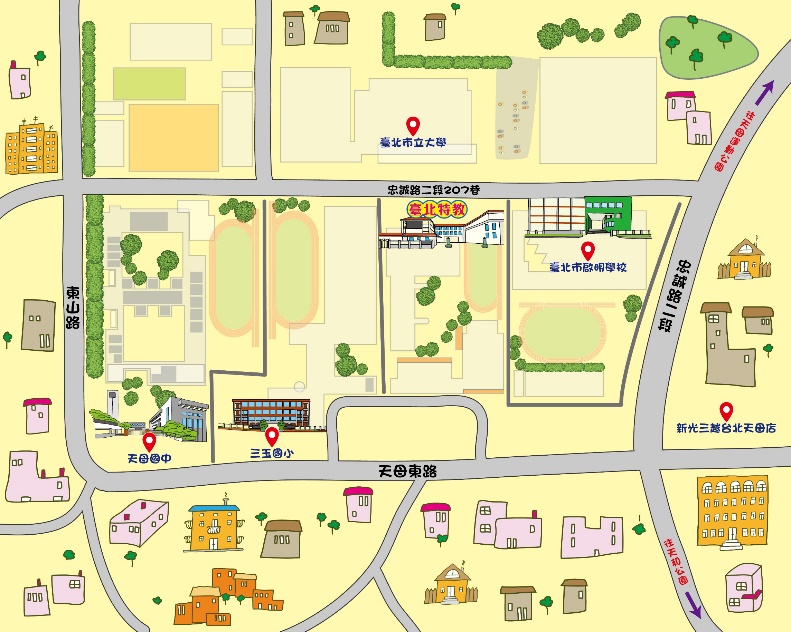 學習能力評估結果(40%)職業能力評估結果(60%)總評估結果學習能力評估結果(40%)職業能力評估結果(60%)總評估結果學生姓名報名序號就讀國中學校名稱                      (國中部)國民中學                      (國中部)國民中學                      (國中部)國民中學申 請 人與學生關係聯絡電話(H)(手機)(H)(手機)(H)(手機)通訊地址郵遞區號□□□□□郵遞區號□□□□□郵遞區號□□□□□複查科目□學習能力評估             □職業能力評估□學習能力評估             □職業能力評估□學習能力評估             □職業能力評估基本資料學生姓名性別□男□女出生日期  年  月  日身分證統一編號身分證統一編號基本資料目前就讀學校目前就讀學校目前就讀學校學校：                                        年級：                   科別：               學校：                                        年級：                   科別：               學校：                                        年級：                   科別：               學校：                                        年級：                   科別：               學校：                                        年級：                   科別：               學校：                                        年級：                   科別：               學校：                                        年級：                   科別：               基本資料目前安置型態目前安置型態目前安置型態□普通班   □不分類資源班 □集中式特教班  □特殊教育學校□普通班   □不分類資源班 □集中式特教班  □特殊教育學校□普通班   □不分類資源班 □集中式特教班  □特殊教育學校□普通班   □不分類資源班 □集中式特教班  □特殊教育學校□普通班   □不分類資源班 □集中式特教班  □特殊教育學校□普通班   □不分類資源班 □集中式特教班  □特殊教育學校□普通班   □不分類資源班 □集中式特教班  □特殊教育學校基本資料戶藉地址戶藉地址戶藉地址郵遞區號□□□□□郵遞區號□□□□□郵遞區號□□□□□郵遞區號□□□□□聯絡電話基本資料通訊地址通訊地址通訊地址郵遞區號□□□□□郵遞區號□□□□□郵遞區號□□□□□郵遞區號□□□□□電子郵件安置結果安置學校：________________________________，科別：__________________。（若為特殊教育學校，科別可免填。）安置學校：________________________________，科別：__________________。（若為特殊教育學校，科別可免填。）安置學校：________________________________，科別：__________________。（若為特殊教育學校，科別可免填。）安置學校：________________________________，科別：__________________。（若為特殊教育學校，科別可免填。）安置學校：________________________________，科別：__________________。（若為特殊教育學校，科別可免填。）安置學校：________________________________，科別：__________________。（若為特殊教育學校，科別可免填。）安置學校：________________________________，科別：__________________。（若為特殊教育學校，科別可免填。）安置學校：________________________________，科別：__________________。（若為特殊教育學校，科別可免填。）安置學校：________________________________，科別：__________________。（若為特殊教育學校，科別可免填。）安置學校：________________________________，科別：__________________。（若為特殊教育學校，科別可免填。）申復原因□不同意安置結果說明：（必填）___________________________________________□不同意安置結果說明：（必填）___________________________________________□不同意安置結果說明：（必填）___________________________________________□不同意安置結果說明：（必填）___________________________________________□不同意安置結果說明：（必填）___________________________________________□不同意安置結果說明：（必填）___________________________________________□不同意安置結果說明：（必填）___________________________________________□不同意安置結果說明：（必填）___________________________________________□不同意安置結果說明：（必填）___________________________________________□不同意安置結果說明：（必填）___________________________________________申復補充或更新之資料（必填）申復補充或更新之資料（必填）申復補充或更新之資料（必填）(學校協助蒐集補充相關資料)(學校協助蒐集補充相關資料)(學校協助蒐集補充相關資料)(學校協助蒐集補充相關資料)(學校協助蒐集補充相關資料)(學校協助蒐集補充相關資料)(學校協助蒐集補充相關資料)(學校協助蒐集補充相關資料)申復人簽名申復人簽名申復人簽名【法定代理人(父母或監護人)簽名】                              、                                                                　　　　　　　　　　　　　　　　　　（父母若為共同監護皆須簽名）【法定代理人(父母或監護人)簽名】                              、                                                                　　　　　　　　　　　　　　　　　　（父母若為共同監護皆須簽名）【法定代理人(父母或監護人)簽名】                              、                                                                　　　　　　　　　　　　　　　　　　（父母若為共同監護皆須簽名）【法定代理人(父母或監護人)簽名】                              、                                                                　　　　　　　　　　　　　　　　　　（父母若為共同監護皆須簽名）【法定代理人(父母或監護人)簽名】                              、                                                                　　　　　　　　　　　　　　　　　　（父母若為共同監護皆須簽名）【法定代理人(父母或監護人)簽名】                              、                                                                　　　　　　　　　　　　　　　　　　（父母若為共同監護皆須簽名）【法定代理人(父母或監護人)簽名】                              、                                                                　　　　　　　　　　　　　　　　　　（父母若為共同監護皆須簽名）【法定代理人(父母或監護人)簽名】                              、                                                                　　　　　　　　　　　　　　　　　　（父母若為共同監護皆須簽名）